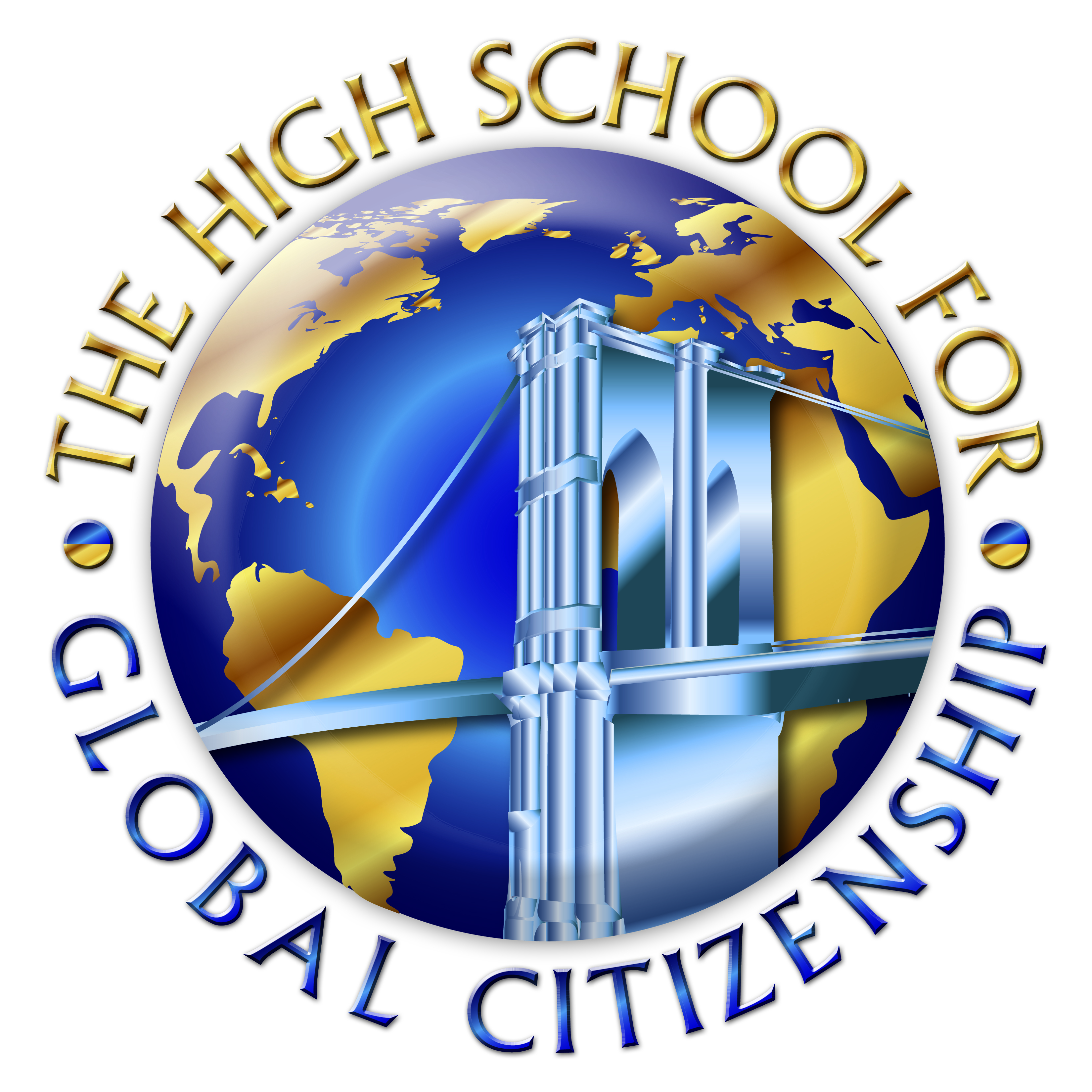 HIGH SCHOOL for Global Citizenshipat the Prospect Heights. Educational CampusMichelle Rochon, PrincipalMaking a CommitmentWhat is one thing you need to do to get yourself to Well Developed?When do you plan to do this?What sort of support do you need?